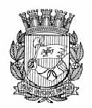 Publicado no D.O.C. São Paulo, 140, Ano 60, Sábado.01 de Agosto de 2015Secretarias, Pág.01PORTARIA 1105, DE 3 DE AGOSTO DE 2015FRANCISCO MACENA DA SILVA, Secretário do GovernoMunicipal, no uso da competência que lhe foi conferida peloDecreto 53.692, de 8.1.2013,RESOLVE:Exonerar, a partir de 16.07.2015, o senhor WANDER CARVALHODOMPIERI GARCIA, RF 696.409.5, do cargo de Chefede Assessoria Jurídica, Ref. DAS-14, da Assessoria Jurídica, doGabinete do Secretário, da Secretaria Municipal do Desenvolvimento,Trabalho e Empreendedorismo, constante do anexo I databela “A” do Decreto 50.995/09.SECRETARIA DO GOVERNO MUNICIPAL, aos 3 de agostode 2015.FRANCISCO MACENA DA SILVA, Secretário do GovernoMunicipalSecretarias, Pág.06MOOCAGABINETE DO SUBPREFEITOPORTARIA Nº 044/SP-MO/GAB/2015EVANDO REIS, Subprefeito da Subprefeitura Mooca, usandodas atribuições que lhe são conferidas pela Lei nº 13.399/02,artigo 9º;CONSIDERANDO os termos do Decreto nº 54.318, de 6 desetembro de 2013 e suas alterações, que regulamentaram ofuncionamento do comércio denominado Feira da Madrugada,desenvolvido no imóvel situado no Pátio do Pari;CONSIDERANDO os termos da Portaria Intersecretarial nº 6/SMSP/SP-MO/2013, de 6 de setembro de 2013, em especial asdisposições do Item 7 conferindo ao Subprefeito, após o Parecerda Secretaria Municipal de Coordenação das Subprefeituras, adecisão acerca da outorga do Termo de Permissão de Uso.RESOLVE:I – Divulgar a relação de pedidos de outorga de permissãode uso INDEFERIDOS – ANEXO I, por não atendimento aos termosdo artigo 3º Decreto Municipal nº 54.318/13, ou seja, pornão restar comprovada a existência de cadastro público realizadopela Secretarias Municipais de Coordenação das Subprefeiturase de Desenvolvimento, Trabalho e Empreendedorismo oupor possuir o referido cadastro cancelado pela Municipalidade;II – Garantir o direito à ampla defesa e ao contraditório àspartes interessadas constantes da relação do ANEXO I para que,querendo, compareçam à Subprefeitura Mooca com o fim deprotocolizarem recurso da decisão de indeferimento nos moldesdo item III desta Portaria.III – O recurso deverá ser protocolizado na Praça de Atendimentodas 09h às 16h, no prazo máximo de 05 (cinco) dias acontar da publicação desta e ser encartado no respectivo processoadministrativo que tratou do pedido de TPU para a Feirada Madrugada no Pátio Pari, mediante o devido recolhimentode preço público.IV – Esta Portaria entrará em vigor na data de sua publicação.ANEXO INOME PROCESSOBeatriz Clemente Mamani 2014-0.006.728-2Changping Jiang 2014-0.052.607-4Cristiane Neves De Oliveira 2013-0.271.024-5Edmar Da Silva Junior 2014-0.026.731- 1Edson De Oliveira Leal 2013-0.300.433- 6Edwin Mamani Ingala 2013-0.298.721- 2Elaine Alves Delima Almeida 2013-0.286.779- 9Eliana Batista Do Nascimento 2013-0.302.708- 5Eliana Helena Silva Oliveira 2014-0.005.466-0Elisa Marcia Dos Santos Fernandes 2013-0.276.686- 0Eliza Mollo Gonzales 2013-0.302.800- 6Elizabete Urich Abreu 2013-0.300.130- 2Elizio Del Grande 2013-0.344.313-5Erik Porto De Araujo 2013-0.298.377- 2Erivaldo Cordeiroda Silva 2013-0.298.180- 0Erivan Eloi De Souza 2013-0.305.993- 0Eron Melo de Aguiar 2013-0.276928 0Eun Jeong Lee 2013-0.293.495- 0Euripia Cristina de Oliveira 2013-0.297.139-1Eusebio Calixto Rojas Quispe 2014-0.026.002- 3Evandro Rodrigues de Souza 2013-0.293.933-1Evangelista Santos de Assis 2013-0.302.731-0Evânio Souza de Castro 2014-0.026.728-1Jose Almino Araujo 2013-0.283.157-3Juel Mamani Luque 2013-0.277.090-6Maria Aparecida De Souza 2014-0.006.735-5Marinita Maria da Conceição Caum 2013-0.286.185-5Mi Lyong Park 2013-0.301.732-2Nemesio Calani Mamani 2013-0.288.947-4Peihi Xu 2013-0.376.274-5Qiuqiong Ma 2013-0.287.666-6Rosemeire Sant Anna 2013-0.293.095-4Sesario Huari Ynanez 2014-0.082.285-4Suk Jong Na 2013-0.280.423-1Tales Chagas Ramos Santos 2013-0.291.177-1Talita Gomes de Lima 2013-0.278.050-2Talita Nicacio Da Silva 2013-0.301.227-4Tamires Nascimento Magalhães 2013-0.291.986-1Tanglijun Ye 2014-0.029.047-0Tanglijun Ye 2014-0.029.044-5Tanglijun Ye 2014-0.029.042-9Tania AlvesSantana 2013-0.283.089-5Tania Lorena Rodriguez Zabalaga 2013-0.301.061-1Tany Kelli Maria da Rocha 2013-0.283.624-9Tarcisio Correa de Souza Junior 2013-0.295.363-6Tatiane Antunes Dias 2013-0.277.865-6Tatiane do Nascimento Sales Costa 2013-0.283.853-5Tatiane Regina de Campos 2013-0.279.415-5Tatiany de Souza Cavalcanti 2013-0.277.683-1Teng Shunjin 2014-0.030.609-0Tengqiang Lin 2013-0.281.715-5Teresa Jesus de Santana 2013-0.295.380-6Terezinha Antonia da Silva 2013-0.278.740-0Thaís Caetano dos Santos 2013-0.284.727-5Thaís Fernandes Ribeiro 2013-0.279.071-0Thiago Bastos Rocha 2013-0.277.981-4Tiago do Prado Santos 2013-0.298.849-9Tiago Lopes Testoni 2013-0.278.841-4Tomasa Miranda 2013-0.291.432-0Trajano da Silva Neto 2013-0.295.515-9Xiaoping Zheng 2014-0.029.054-2PORTARIA Nº 045/SP-MO/GAB/2015EVANDO REIS, Subprefeito da Subprefeitura Mooca, usandodas atribuições que lhe são conferidas pela Lei nº 13.399/02,artigo 9º;CONSIDERANDO os termos do Decreto nº 54.318, de 6 desetembro de 2013 e suas alterações, que regulamentaram ofuncionamento do comércio denominado Feira da Madrugada,desenvolvido no imóvel situado no Pátio do Pari;CONSIDERANDO os termos da Portaria Intersecretarial nº 6/SMSP/SP-MO/2013, de 6 de setembro de 2013, em especial asdisposições do Item 7 conferindo ao Subprefeito, após o Parecerda Secretaria Municipal de Coordenação das Subprefeituras, adecisão acerca da outorga do Termo de Permissão de Uso.RESOLVE:I – Divulgar a relação de pedidos de outorga de permissãode uso INDEFERIDOS– ANEXO I, por não atendimento aos termosdo artigo 4º e seu Parágrafo Único do Decreto Municipal nº54.318/13, ou seja, por restar comprovada a cessão, a qualquertítulo, da outorga de permissão de uso.II – Garantir o direito à ampla defesa e ao contraditório àspartes interessadas constantes da relação do ANEXO I para que,querendo, compareçam à Subprefeitura Mooca com o fim deprotocolizarem recurso da decisão de indeferimento nos moldesdo item III desta Portaria.III – O recurso deverá ser protocolizado na Praça de Atendimentodas 09h às 16h, no prazo máximo de 05 (cinco) dias acontar da publicação desta e ser encartado no respectivo processoadministrativo que tratou do pedido de TPU para a Feirada Madrugada no Pátio Pari, mediante o devido recolhimentode preço público.IV – Esta Portaria entrará em vigor na data de sua publicação.ANEXO INº PROCESSO NOME2014-0.098.071-9 Celso Gala Segama2014-0.098.062-0 Joaquim Mantilla Maquerhua2014-0.097.681-9 Pascoal Hermenegildo BizerraPORTARIA Nº 047/SP-MO/GAB/2015EVANDO REIS, Subprefeito da Subprefeitura Mooca, usandodas atribuições que lhe são conferidas pela Lei nº 13.399/02,artigo 9º;CONSIDERANDO os termos do Decreto nº 54.318, de 6 desetembro de 2013 e suas alterações, que regulamentaram ofuncionamento do comércio denominado Feira da Madrugada,desenvolvido no imóvel situado no Pátio do Pari;CONSIDERANDO os termos da Portaria Intersecretarial nº 6/SMSP/SP-MO/2013, de 6 de setembro de 2013, em especial asdisposições do Item 7 conferindo ao Subprefeito, após o Parecerda Secretaria Municipal de Coordenação das Subprefeituras, adecisão acerca da outorga do Termo de Permissão de Uso.RESOLVE:I – Divulgar a relação de pedidos de outorga de permissãode uso INDEFERIDOS – ANEXO I, por não atendimento aostermos do artigo 8º Decreto Municipal nº 54.318/13, ou seja,por restar comprovada a intempestividade do pedido de TPUpara a Feira da Madrugada no Pátio Pari, o qual deveria tersido formalizado no prazo de até 30 (trinta) dias, contados dapublicação do supracitado decreto, por meio de requerimentodirigido à Subprefeitura da Mooca;II – Garantir o direito à ampla defesa e ao contraditórioàs partes interessadas constantes da relação do ANEXO I paraque, querendo, compareçam à Subprefeitura Mooca com o fimde protocolizarem RECURSO da decisão de indeferimento nosmoldes do item III desta Portaria.III – O RECURSO deverá ser protocolizada na Praça deAtendimento das 09h às 16h, no prazo máximo de 05 (cinco)dias a contar da publicação desta Portaria, devendo ser encartadono respectivo processo administrativo que tratou do pedidode TPU para a Feira da Madrugada no Pátio Pari, mediante odevido recolhimento de preço público.IV – Esta Portaria entrará em vigor na data de sua publicação.ANEXO INOME PROCESSOARMANDO AMARO DE LIMA 2014-0.110.224-3ATALIBA FRANCISCO DE LIMA 2014-0.079.034-0CHANGPING JIANG 2014-0.052.605-8CHANGPING JIANG 2014-0.052.610-4DANIEL JOSE DOS SANTOS 2014-0.048.948-9DANIELA DOS REIS SILVA 2014-0.130.429-6IVETE GUIMARÃES DA SILVA 2014-0.163.763-5JOSE FRANCISCO DA SILVA 2014-0.077.870-7JUNJUN ZHU 2014-0.099.553-8KATIA MARIA LOURUSSO 2014-0.163.758-9LIU YINXING 2014-0.099.564-3MANUEL DA SILVA 2014-0.003.236-5MARIA LAERCIA ANTONIO DA SILVA 2014-0.092.184-4MARLENE RODRIGUES DOS SANTOS DE OLIVIERA 2014-0.097.654-1MATHILDE MARIA DE SANTANA 2014-0.163.761-9MORELIA CONDORI CHOQUE 2014-0.077.871-5NILDA WILMA FLORES QUECANA 2014-0.077.873-1OK JA KIM KIM 2014-0.163.766-0VALDETE BISPO DE OLIVEIRA 2014-0.077.868-5YANFENG JIN 2014-0.077.866-9ZELIA ALVES DA SILVA 2014-0.037.190-9Interessado: Ana Lucia Pereira de Araujo e DenivalGonçalves de MatosAssunto: IndeferimentoI – Face à competência que me foi atribuída pelo artigo 9ºda Lei nº 13.399/2002, consoante os elementos informativosdo TID nº 13.922.400, com fundamento no Parágrafo Únicodo Artigo 4º do Decreto Municipal nº 54.318/13, INDEFIRO opedido formulado por Ana Lucia Pereira de Araujo e DenivalGonçalves de Matos.Interessado: Leandro Martins de SouzaAssunto: Indeferimento – TPU para a Feira da MadrugadaI – Face à competência que me foi atribuída pelo artigo 9ºda Lei nº 13.399/2002, consoante os elementos informativosdo TID nº 13.636.474, com base na manifestação da AssessoriaJurídica desta Subprefeitura, INDEFIRO o RECURSO referentea pedido de TPU para a Feira da Madrugada no Pátio Pariem nome de Leandro Martins de Souza, com fundamento noartigo 3º do Decreto Municipal nº 54.318/13, tendo em vistarestar comprovado que o requerente não cumpre os requisitosexigidos, qual seja, possuir cadastro público realizado pelaSecretaria Municipal de Coordenação das Subprefeituras e oDesenvolvimento, Trabalho e Empreendedorismo, bem como aatividade desenvolvida, comércio ambulante de lanches, não serpermitida no espaço denominado Feira da Madrugada.Int.: SP.MO/Marisol Concepcion Alejo AlconAss.: Restituição de importância paga indevidamenteI – No exercício da competência que me foi conferida pelaLei Municipal nº 13.399/2002, consoante os dados e elementosque instruem o presente, nos termos da documentação coligidaaos autos sob fls. 03, 23 e 25, à qual demonstra o pagamentoindevido da taxa para concessão de Alvará de Execução deConstrução, à vista do pronunciamento da Assessoria Jurídicasob fls. 28/29, e, na forma preconizada pela Portaria SF nº119/12, AUTORIZO a restituição da quantia recolhida, no valorde R$ 573,85, para Marisol Concepcion Alejo Alcon, CPF nº213.136.678-70, residente e domiciliado na Rua Rodovalho daFonseca, 158.Licitação, 56DESENVOLVIMENTO,TRABALHOE EMPREENDEDORISMOGABINETE DO SECRETÁRIODESPACHO DO SECRETÁRIO2015-0.188.020-5 – SDTE - Contratação de serviços depassagens aéreas nacionais e internacionais. Ata de Registrode Preço nº 002/SEMPLA-COBES/2015. I – No exercício da competênciaque me foi atribuída por Lei, à vista dos elementos deconvicção contidos no presente, especialmente a manifestaçãoda Supervisão de Administração e da Supervisão de ExecuçãoOrçamentária e Financeira – SEOF e do parecer da AssessoriaJurídica desta Pasta, que ora acolho, com fundamento no artigo15, inciso II da Lei Federal 8.666/93, artigo 6º da Lei Municipal13.278/02 e no Decreto Municipal nº 56.144/2015, AUTORIZOa contratação, por meio de utilização da Ata de Registro dePreços 002/SEMPLA-COBES/2015, com a empresa MARFLYVIAGENS E TURISMO LTDA. – ME, inscrita no CNPJ/MF sob nº.00.920.881/0001-69, objetivando a prestação de fornecimentode passagens aéreas nacionais e internacionais, pelo períodode 12 meses, contados da data da assinatura do contrato,pelo valor total estimado em R$ 103.100,62 (centro e três milcem reais e sessenta e dois centavos). II – Face às normas eprocedimentos fixados pelo Decreto Municipal nº 55.839/2015,AUTORIZO a emissão da Nota de Empenho, onerando a dotaçãoorçamentária 30.10.11.122.3024.2.100.3.3.90.33.00.00, devendo,o restante das despesas, onerar dotação própria do exercíciovindouro, observando, no que couber, as disposições contidasnas Leis Complementares nos 101/00 e 131/09.